Unidad de Acceso a la Información PúblicaEstadísticos de solicitudesNoviembre-diciembre 2021, enero 2022Perfil del solicitanteEn el periodo se recibió una solicitud de información, interpuesta de manera presencial en las oficinas del Instituto de Legalización de la Propiedad.  En cuanto al perfil del solicitante fue una persona natural del sexo femenino, su rango de edad oscila entre los 40-50 años.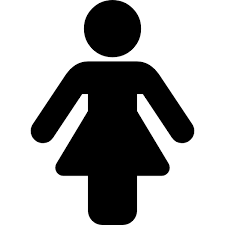 Tipo de información solicitada:El requerimiento de la solicitud fue clasificado como información pública. La  información solicitada, fue remitida a la Gerencia de Operaciones.En cuanto a la entrega de la información, se resolvió la entrega total de lo solicitado.